BÀI TUYÊN TRUYỀNĐIỀU LỆ HỘI, LỊCH SỬ VÀ LUẬT HOẠT ĐỘNG CỦA HỘI CHỮ THẬP ĐỎĐể hiểu hơn về điều lệ Hội, lịch sử và Luật hoạt động của Hội Chữ thập đỏ. Ngày 21/11/2023 Cô Nguyễn Hồng Ánh chi hội phó Chi hội CTĐ trường THCS Phú Thị trình bày những nội dung cơ bản của Luật hoạt động Chữ thập đỏ: Hội Chữ thập đỏ là tổ chức xã hội hoạt động nhân đạo theo pháp luật Việt Nam, pháp luật quốc tế, nguyên tắc cơ bản của phong trào Chữ thập đỏ và Trăng lưỡi liềm đỏ quốc tế, Điều ước quốc tế khác về hoạt động nhân đạo mà nước Cộng hòa xã hội chủ nghĩa Việt Nam là thành viên và theo Điều lệ Hội, là thành viên của Mặt trận Tổ quốc Việt Nam, phong trào Chữ thập đỏ và Trăng lưỡi liềm đỏ quốc tế, có nhiệm vụ tổ chức – phối hợp tổ chức thực hiện hoạt động Chữ thập đỏ và nhiệm vụ khác do cơ quan Nhà nước có thẩm quyền giao.“Hoạt động chữ thập đỏ là hoạt động nhân đạo dựa vào cộng đồng do Hội Chữ thập đỏ thực hiện hoặc phối hợp với tổ chức, cá nhân thực hiện về cứu trợ khẩn cấp và trợ giúp nhân đạo; chăm sóc sức khoẻ; sơ cấp cứu ban đầu; hiến máu nhân đạo, hiến mô, bộ phận cơ thể người và hiến xác; tìm kiếm tin tức thân nhân thất lạc do chiến tranh, thiên tai, thảm họa; tuyên truyền các giá trị nhân đạo; tham gia phòng ngừa, ứng phó thảm họa.”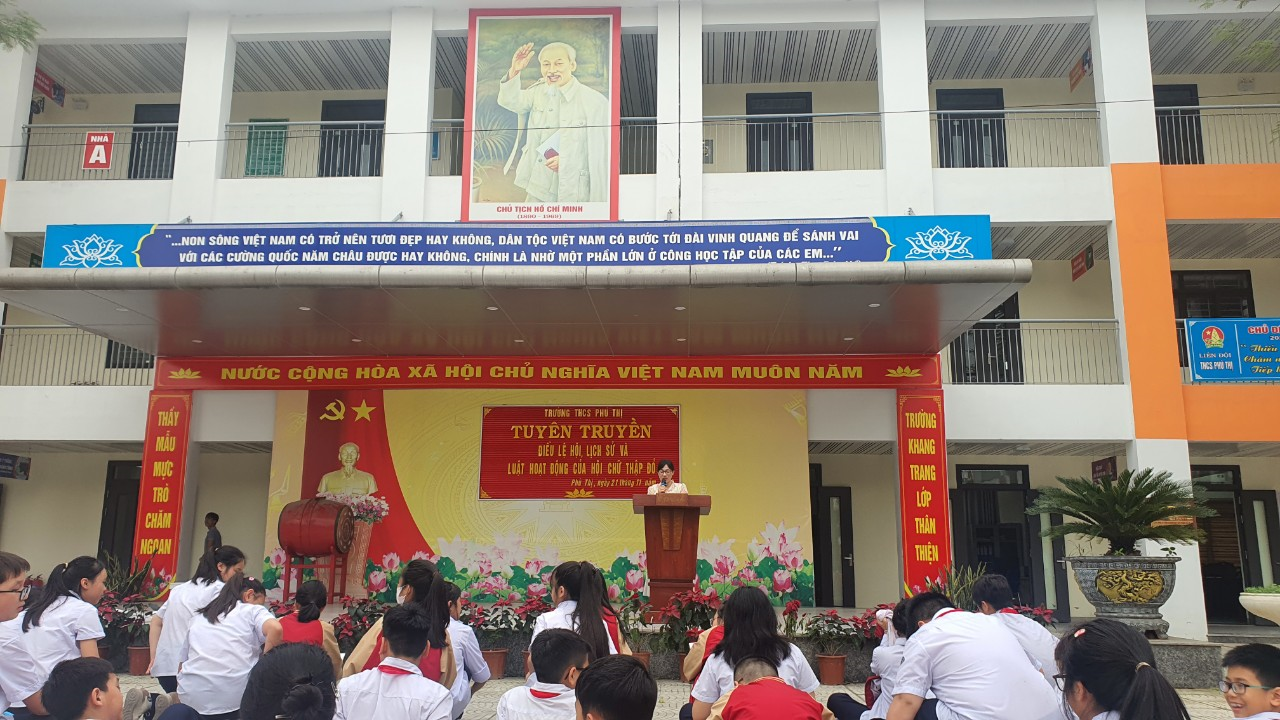 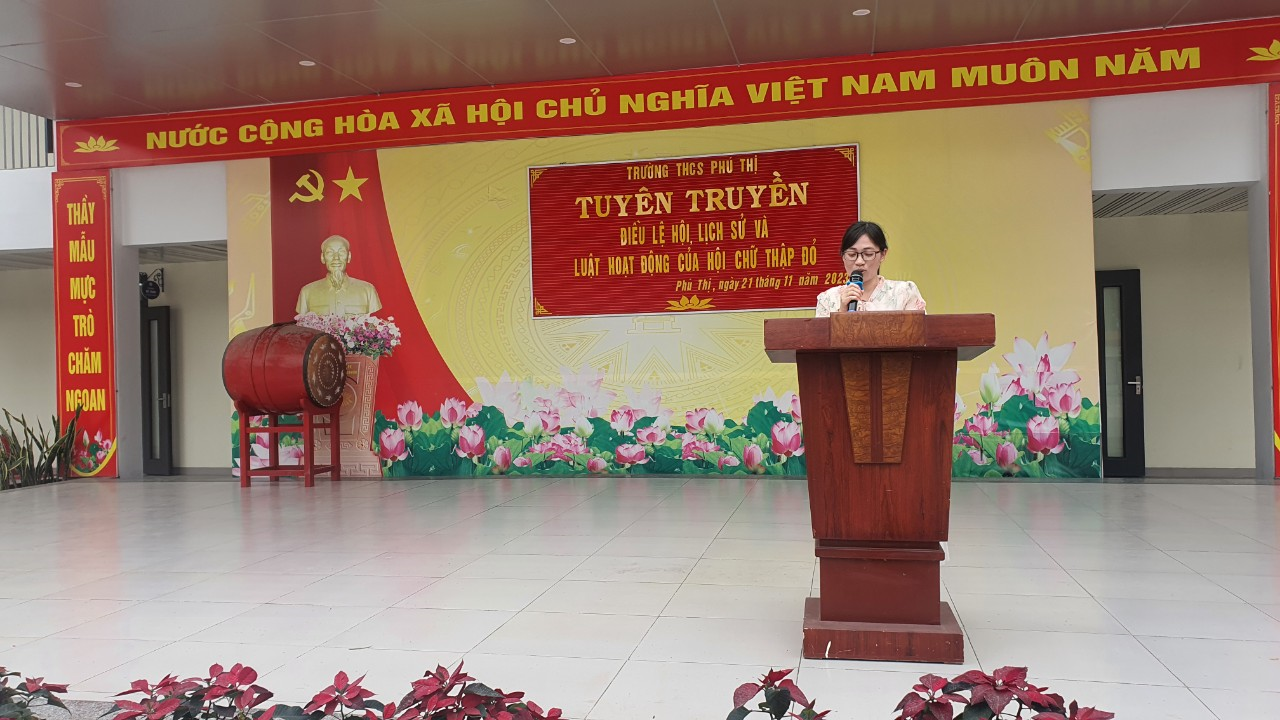 